Ukeplan 6.trinn, uke 5 2018      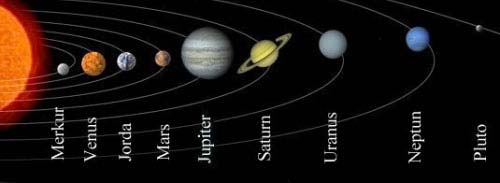 Ordenselever: Olav og OdinRespekttema: Jeg har det ryddig rundt meg (ansvarsbevissthet)Matte: Oppsummering og repetisjon av 6a-bokaNorsk: Flere ordklasser (kap.6 i språkboka) og oppdagelser (kap. 5 i leseboka)Naturfag: VerdensrommetSamfunnsfag: Vi starter på nytt kapittel: «Vikingtida»Krle: HinduismenEngelsk: I can talk about the Native Americans. GENERELL TIMEPLAN FOR 6.  KLASSE      Øveord Høyfrekvente ord engelskSe ukens ord for uke 5 i gul plastmappe.Bullet – kuleEnemy – fiendeCompare – sammenligneTake decisions – ta avgjørelserPoor – fattigWealthy – velståendeUkelekse:Lekse mandag:Lekse tirsdag:Lekse onsdag:Lekse torsdag:Norsk:Les/øv til hver norsktime på ukens ord.(Se ark i gul plastmappe).M&H: 
Husk forkle Norsk:  Leseboka: Les s.125 - 127.Velg 10 ord fra ukens ord 5, og lag 10 setninger med ordene.Skriv i H-boka.Matte: Gjør oppgave 4.53 og 4.54 s.77 i oppgavebokaNorsk: Leseboka: Les s.128 – 129.Engelsk: Velg en by i USA og skriv 10 stikkord om den (på engelsk). Det skal ikke være en by som vi har allerede diskutert i timene.NB: Husk forkle til onsdag!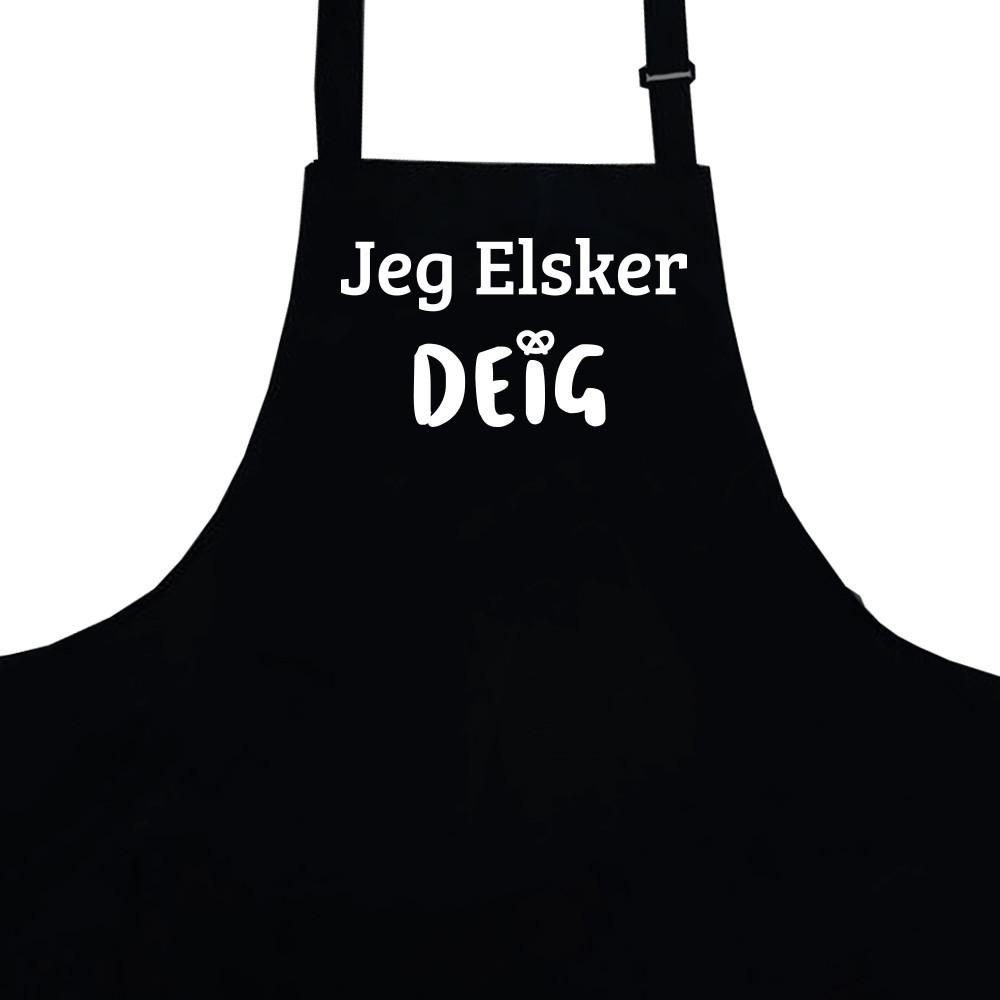 Matte: Noter ned minst 5 oppgaver du synes er vanskelige fra oppgavebokaNB: Husk gymtøy til Torsdag! 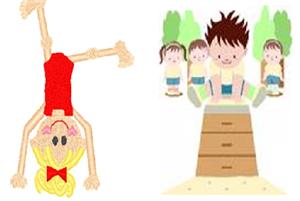 Norsk: Leseboka:Les s.130 – 132.Språkarbeidsboka:Gjør oppgave 2, 3 og 4 s.32 og 33.Les/øv på ukens ord. (I timen fredag blir det en test på 25 ord fra ukens ord uke 2, 3, 4 og 5).Engelsk:Les text side 132-133. Skriv sammendrag av teksten.08.15-13.3508.15-13.3508.15-13.3508.15-13.5508.15-13.35FagMål    MatteJeg har oversikt i grunnbok 6aJeg kan trekke ut det jeg tror er viktigst i et kapittelNorsk Jeg vet hva interjeksjoner (utropsord), preposisjoner (småord) og konjunksjoner (bindeord) er. Jeg kan finne eksempler på dette i tekster jeg leser, og bruke disse i skriftlige arbeider.EngelskPast Tense of Regular and Irregular Verbs.Til hjemmet! 
Underskrift av kontrakt for bruk av Chromebook. Det nærmer seg oppstart med de nye Chrombookene. Det er noen små forsinkelser, men de skal ikke være langt unna. Fint om dere kan gå gjennom kontrakten og skrive under i løpet av uken. Kontrakten er levert på ark til hver elev  Forestilling: Fredag 2.februar 10:45-11:30 skal 6.klasse på forestilling på Vågen VGS.  Det er en Urframføring av symfonisk verk av Erik Waldejer. Matematikk: Vi har en oppsummering/ repetisjon av grunnbok 6a denne uken. Neste uke skal vi ha multi halvårsprøve, som er en prøve på kapitlene elevene har hatt om så langt i 6.klasse.   Norsk: På skolen avslutter vi kapitlet om intervju, og starter på kapittel 6 om ordklasser. I løpet av uka skal elevene lære om interjeksjoner, preposisjoner og konjunksjoner. Leseleksa er fra «ukens ord» og leseboka. Fredag får klassen en orddiktat på 25 ord fra «ukens ord» uke 2, 3, 4 og 5.Svømming: For å gjøre det mer ryddig og enklere så har 3. og 4.klasse svømming januar, februar og mars, mens 5. og 6.klasse har svømming april, mai og juni. Det blir altså ikke svømming annen hver uke. Mat og helse: «matopedia» og forkle til onsdag!Ha en fin uke!      Hilsen Karen, Alf Petter, Yana og Tore MandagTirsdagOnsdagTorsdagFredagMatteNorskSamfunnK&HNorskMatte SamfunnKRLEMat & helseMat & helseNorskEngelskMatteK&HMusikkGymNorskEngelskNorskNaturfag